I.Целевой раздел.1.1.Пояснительная записка.Программа формирования культуры здорового и безопасного  образа жизни обучающихся - это комплексная программа формирования знаний, установок, личностных ориентиров и норм поведения, обеспечивающих сохранение и укрепление физического и психического здоровья как одного из ценностных составляющих, способствующих познавательному и эмоциональному развитию ребенка, достижению планируемых результатов освоения основной образовательной программы начального общего образования.Под культурой безопасности жизнедеятельности следует понимать способ организации  деятельности человека, представленный в системе социальных норм, убеждений, ценностей, обеспечивающих сохранение его жизни, здоровья и целости окружающего мира. Нормативно-правовой и документальной основой Программы формирования культуры здорового и безопасного образа жизни  обучающихся на ступени начального общего образования являются: Закон Российской Федерации «Об образовании»; Федеральный государственный образовательный стандарт начального общего образования;«СанПиН, 2.4.2.1178-02 «Гигиенические требования к режиму учебно-воспитательного процесса»; Рекомендации по организации обучения в первом классе четырехлетней начальной школы; Об организации обучения  в первом классе четырехлетней начальной школы; О недопустимости перегрузок обучающихся в начальной школе; Рекомендации по использованию компьютеров в начальной школе.; Гигиенические требования к условиям реализации основной образовательной программы начального общего образования;Концепция УМК «Школа России».Программа формирования ценности здоровья и здорового образа жизни на ступени начального общего образования сформирована с учётом факторов, оказывающих существенное влияние на состояние здоровья детей: неблагоприятные социальные, экономические и экологические условия; факторы риска, имеющие место в образовательных учреждениях, которые приводят к дальнейшему ухудшению здоровья детей и подростков от первого к последнему году обучения; чувствительность к воздействиям при одновременной к ним инертности по своей природе, обусловливающей временной разрыв между воздействием и результатом, который может быть значительным, достигая нескольких лет, и тем самым между начальным и существенным проявлением неблагополучных популяционных сдвигов в здоровье детей и подростков и всего населения страны в целом; активно формируемые в младшем школьном возрасте комплексы знаний, установок, правил поведения, привычек; особенности отношения обучающихся младшего школьного возраста к своему здоровью, что связано с отсутствием у детей опыта «нездоровья» (за исключением детей с серьёзными хроническими заболеваниями) и восприятием ребёнком состояния болезни главным образом как ограничения свободы, неспособностью прогнозировать последствия своего отношения к здоровью. 1.2.Задачи формирования экологической культуры, здорового и безопасного образа жизни обучающихся:сформировать представления об основах экологической культуры на примере экологически сообразного поведения в быту и природе, безопасного для человека и окружающей среды;сформировать познавательный интерес и бережное отношение к природе;сформировать представление об основных компонентах культуры здоровья и здорового образа жизни; сформировать установки на систематические занятия физической культурой и спортом, готовности к выбору индивидуальных режимов двигательной активности на основе осознания собственных возможностей; сформировать представление о правильном (здоровом) питании, его режиме, структуре, полезных продуктах; сформировать представление о рациональной организации режима дня, учёбы и отдыха, двигательной активности, научить ребёнка составлять, анализировать и контролировать свой режим дня; сформировать навыки позитивного коммуникативного общения; сформировать представление о позитивных факторах, влияющих на здоровье; сформировать навыки эффективной адаптации в обществе, позволяющие в дальнейшем предупредить вредные привычки;сформировать у обучающихся представление о ценности здоровья и необходимости бережного отношения к нему, расширить знания о правилах  ЗОЖ, воспитать  у себя готовность  соблюдать эти правила;сформировать представление об особенностях своего характера, навыков, управления своим поведением, эмоциональным состоянием; сформировать потребность ребёнка безбоязненно обращаться к врачу по любым вопросам состояния здоровья, в том числе связанным с особенностями роста и развития;сформировать умения безопасного поведения в окружающей среде и простейшие умения поведения в экстремальных (чрезвычайных) ситуациях;способствовать осознанию обучающимися ценностей экологически целесообразного, здорового и безопасного образа жизни; научить обучающихся осознанно выбирать поступки, поведение, позволяющие сохранять и укреплять здоровье, не нарушать экологического равновесия в природе; научить выполнять правила личной гигиены и развить готовность на основе её использования самостоятельно поддерживать своё здоровье; дать представление с учётом принципа информационной безопасности о негативных факторах риска здоровью детей (сниженная двигательная активность, инфекционные заболевания, переутомления и т. п.), о существовании и причинах возникновения зависимостей от табака, алкоголя, наркотиков и других психоактивных веществ, их пагубном влиянии на здоровье; дать представление о влиянии позитивных и негативных эмоций на здоровье, в том числе получаемых от общения с компьютером, просмотра телепередач, участия в азартных играх; обучить элементарным навыкам эмоциональной разгрузки (релаксации).Цель программы- сбережение и укрепление здоровья участников образовательного процесса, формирования основ экологической культуры через внедрение в педагогическую практику на начальной ступени образования  инновационных здоровьесберегающих и здоровьеформирующих  педагогических технологий, а также технологий развития экологической компетентности учащихся начальной школы.1.3.Планируемые результаты реализации Программы.сформированы представления о позитивных и негативных факторах, влияющих на здоровье, в том числе о  влиянии  на здоровье позитивных и негативных эмоций, получаемых от общения с компьютером, просмотра телепередач, участия в азартных играх;сформированы  представления с учётом принципа информационной безопасности о негативных факторах риска здоровью детей (сниженная двигательная активность, курение, алкоголь, наркотики и другие психоактивные вещества,   инфекционные заболевания, переутомления и т.п.), о существовании и причинах возникновения зависимостей от табака, алкоголя, наркотиков и других психоактивных веществ, их пагубном влиянии на здоровье;сформированы представления об основных компонентах культуры здоровья и здорового образа жизни;сформированы  умения и навыки обучающихся делать осознанный выбор поступков, поведения, позволяющих сохранять и укреплять здоровье;сформирована  потребность ребенка безбоязненно обращаться к врачу по любым вопросам состояния здоровья, в том числе связанным с особенностями роста и развития;сформированы компетентности  об основах экологической культуры на примере  экологически сообразного поведения в быту и природе, безопасного для человека и окружающей среды;сформированы  умения безопасного поведения в окружающей среде и простейших умений поведения в экстремальных (чрезвычайных ситуациях);развит интерес к природе, природным явлениям и формам жизни, понимание активной роли человека в природе;сформировано  ценностное отношение к природе и всем формам жизни;сформированы умения и навыки элементарного опыта природоохранительной деятельности;сформированы умения и навыки  бережного отношения к растениям и животным1.4.Направления реализации программыПрограмма формирования экологической культуры, здорового и безопасного образа жизни включает в себя создание здоровьесберегающей инфраструктуры. В школьном здании созданы необходимые условия для сбережения здоровья учащихся. Все школьные помещения соответствуют санитарным и гигиеническим нормам, нормам пожарной безопасности, требованиям охраны здоровья и охраны труда обучающихся. В школе работает буфет, позволяющий организовывать горячие завтраки и обеды в урочное время. В школе работают оснащенный спортивный зал,  оборудованный  необходимым игровым и спортивным  инвентарём. Эффективное функционирование созданной здоровьсберегающей инфраструктуры в школе поддерживает учитель физической культуры.1.5.Рациональная организация учебной и внеучебной деятельности.Сохранение и укрепление здоровья учащихся средствами рациональной организации их деятельности достигается благодаря систематической работы педагогического коллектива над вопросами повышения эффективности учебного процесса, снижения функционального напряжения и утомления детей, создания условий для снятия перегрузки, нормального чередования труда и отдыха. Организация образовательного процесса строится с учетом гигиенических норм и требований к организации и объёму учебной и внеучебной нагрузки (выполнение домашних заданий, занятия в кружках и спортивных секциях).В учебном процессе педагоги применяют методы и методики обучения, адекватные возрастным возможностям и особенностям обучающихся.  Используемый в школе учебно-методический комплекс «Школа России» содержит материал для регулярного проведения  учеником самооценки результатов собственных достижений на разных этапах обучения:  в результате работы на конкретном уроке, в результате изучения темы или раздела, в результате обучения в том или ином классе начальной школы. Система заданий, направленных на самооценку результатов собственных достижений, их сравнение с предыдущими результатами, на осознание происходящих приращений  знаний, способствует формированию рефлексивной самооценки, личностной заинтересованности в приобретении, расширении знаний и способов действий. Содержание учебников имеет культурологический, этический и личностно ориентированный характер и обеспечивает возможность понимания школьниками основных правил поведения в обществе на основе традиционных духовных идеалов и нравственных норм. Достижению указанных личностных результатов способствует тесная связь изучаемого материала с повседневной жизнью ребенка, с реальными проблемами окружающего мира, материал о правах ребенка, о государственных и семейных праздниках и знаменательных датах. Особую актуальность имеет учебный материал,  связанный с проблемой безопасного поведения ребенка в природном и социальном окружении. Учтены психологические и возрастные особенности младших школьников, различные учебные возможности детей. В этой связи и для достижения указанных личностных результатов в учебниках всех предметных линий представлены разнообразные упражнения, задачи и задания, обучающие игры, ребусы, загадки, которые сопровождаются красочными иллюстрациями, способствующими повышению мотивации обучающихся, учитывающими переход  детей младшего школьного возраста от игровой деятельности (ведущего вида деятельности  в дошкольном возрасте) к учебной.1.6.Эффективная организация физкультурно-оздоровительной работы.Система физкультурно-оздоровительной работы в школе направлена на обеспечение рациональной организации двигательного режима обучающихся, нормального физического развития и двигательной подготовленности обучающихся всех возрастов, повышение адаптивных возможностей организма, сохранение и укрепление здоровья обучающихся и формирование культуры здоровья. Сложившаяся система включает:полноценную и эффективную работу с обучающимися всех групп здоровья (на уроках физкультуры, в секциях и т. п.); рациональную и соответствующую организацию уроков физической культуры и занятий активно-двигательного характера на ступени начального общего образования; организацию динамических перемен, физкультминуток на уроках, способствующих эмоциональной разгрузке и повышению двигательной активности; регулярное проведение спортивно-оздоровительных мероприятий (дней спорта, соревнований, олимпиад, походов и т. п.). Формирование экологической культуры1.7.Просветительская работа с родителями. Сложившаяся система работы с родителями (законными представителями) по вопросам охраны и укрепления здоровья детей направлена на повышение их уровня знаний и включает: проведение соответствующих лекций, семинаров, круглых столов и т. п.; привлечение родителей (законных представителей) к совместной работе по проведению оздоровительных мероприятий и спортивных соревнований; создание библиотечки детского здоровья, доступной для родителей и т.п. Представители родительского комитета и родители-активисты привлекаются к организации таких мероприятий как:экскурсии;туристические походы;спортивные мероприятия;дни здоровья.Предварительно с родителями проводит инструктаж зам. директора по безопасности и/или учитель-организатор ОБЖ.Работа со всеми родителями ведётся по направлениям профилактики детского дорожно-транспортного травматизма, употребления учащимися ПАВ.1.8.Виды деятельности и формы занятийВ рамках данных направлений осуществляются следующие действия:1. Убеждение учащихся ежедневно выполнять утреннюю гимнастику, соблюдать режим труда и отдыха школьника.2. Во время учебного дня в школе проводить динамические паузы, подвижные игры.3. Посильные домашние задания, которые должны составлять не более одной трети выполняемой работы в классе.4. Слежение за сменой видов деятельности школьников в течение дня, чему способствует удобное расписание уроков.5. Проведение ежедневной влажной уборки, проветривание классных комнат на переменах, озеленение классных помещений комнатными растениями.6. Ежемесячное проведение генеральной уборки классных помещений.7. Обеспечение каждого учащегося горячим питанием в буфете.8. Слежение за условиями теплового режима, освещённости классных помещений.9. Привлечение учащихся к занятиям во внеурочное время в спортивных секциях, действующих в школе и вне школы.10. В рамках обучения детей правильному отношению к собственному здоровью проведение беседы, воспитательные часы с учётом возрастных особенностей детей.11. Способствование созданию комфортной атмосферы в школе  и классных коллективах.Применять разнообразные формы работы: 1) Учет состояния здоровья  детей: Анализ медицинских карт учащихся. Определения группы здоровья. Учет посещаемости занятий. Контроль  санитарно-гигиенических условий и режима работы классов.2)Физическая и психологическая разгрузка учащихся: Организация работы спортивных секций, кружков.Проведение дополнительных уроков физической культуры. Динамические паузы. Индивидуальные занятия. Организация спортивных перемен. Дни здоровья. Физкультминутки для учащихся. Организация летних оздоровительных лагерей при школе с дневным пребыванием. 
3)Урочная и внеурочная работа. Открытые уроки учителей физкультуры, ОБЖ. Открытые классные и общешкольные мероприятия физкультурно-оздоровительной направленности. Спортивные кружки и секции: 1.9.Критерии, показатели эффективности деятельности образовательного учреждения в части формирования здорового и безопасного образа жизни и экологической культуры обучающихсяМетодика и инструментарий мониторинга достижения планируемых результатовОсновные результаты реализации программы  формирования культуры здорового и безопасного образа жизни учащихся оцениваются в рамках мониторинговых процедур, предусматривающих выявление: динамики сезонных заболеваний; динамики школьного травматизма; утомляемости учащихся и т.п.Развиваемые у учащихся в образовательном процессе компетенции в области здоровьсбережения выявляются в процессе урочной и внеурочной работы. На уроках в процессе обсуждения вопросов, связанных с охраной и укреплением здоровья. Во внеурочной деятельности в процессе реализации дополнительных программ оздоровительной направленности.  В ГБОУ ЦО №173 приняты следующие формы оценки знаний и действий учащихся в области охраны и укрепления здоровья:Викторины по ПДД и пожарной безопасности;Конкурсы рисунков, стихотворений, рассказов и презентаций;Контрольные тесты на определение уровня физического развития и физической подготовки.Результаты Программы являются основой для проведения неперсонифицированных оценок образовательной деятельности в части воспитания экологической культуры, культуры безопасного и здорового образа жизни.Для оценки результативности программы использовать следующие критерии:Результаты участия в конкурсах экологической направленности (личностные и школьные).Количество акций, походов, мероприятий экологической направленности.Реализация экологических проектов (классов, школы).Сформированность личностного заинтересованного отношения к своему здоровью (анкетирование, наблюдение).Использование здоровьесберегающих технологий в учебной деятельностиПсихологический комфорт классного коллектива (диагностика).Уровень развития познавательного интереса, в том числе к предметам с экологическим содержанием (диагностика).Охват горячим питанием обучающихся начальной школы.Степень соответствия организации школьного питания гигиеническим нормам.Сформированность личностного отрицательного отношения к табакокурению, алкоголизму и другим негативным факторам риска  здоровью детей (анкетирование).Сформированность  основ здоровьесберегающей учебной культуры. (Наблюдение).II.Содержательный раздел.2.1.Формирования культуры здорового и безопасного образа жизни средствами урочной деятельности может быть реализовано с помощью предметов УМК «Школа России».  Система учебников «Школа России» формирует установку школьников на безопасный, здоровый образ жизни. С этой целью предусмотрены соответствующие разделы и темы. Их содержание направлено на обсуждение с детьми  проблем, связанных с безопасностью жизни,  укреплением собственного физического, нравственного и  духовного здоровья, активным отдыхом.В курсе «Окружающий мир» — это разделы: «Здоровье и безопасность», «Мы и наше здоровье», «Наша безопасность», «Как устроен мир», «Путешествия» (и учебный проект «Путешествуем без опасности»), «Чему учит экономика» и др. и темы: «Что вокруг нас может быть опасным?»,  «Зачем мы спим ночью?», «Почему нужно есть много овощей и фруктов?», «Почему нужно чистить зубы и мыть руки?», «Почему в автомобиле и поезде нужно соблюдать правила безопасности?», «Почему на корабле и в самолете нужно соблюдать правила безопасности?». При выполнении  упражнений на уроках русского языка учащиеся обсуждают вопросы внешнего облика ученика,  соблюдения правил перехода улицы, активного отдыха летом и зимой.Формированию бережного отношения к материальным и духовным ценностям России и мира способствуют  разделы,  темы учебников, художественные тексты, упражнения, задачи, иллюстративный и фотоматериал с вопросами для последующего обсуждения.  В курсе «Технология» при первом знакомстве с каждым инструментом или приспособлением в учебниках обязательно вводятся правила безопасной работы с ним. В учебнике 1 класса в разделе «Человек и информация»  показаны важные для безопасного передвижения по улицам и дорогам знаки дорожного движения, а также таблица с важнейшими номерами телефонов, которые могут потребоваться ребенку в критической ситуации. В курсе «Физическая культура» весь материал учебника способствует выработке установки на безопасный, здоровый образ жизни. На это ориентированы все разделы книги, но особенно, те, в которых сообщаются сведения по освоению и соблюдению режима дня, личной гигиены, закаливания, приема пищи и питательных веществ, воды и питьевого режима, необходимости оказания первой помощи при травмах. Развитию мотивации к творческому труду, работе на результат служат материалы рубрики «Наши проекты», представленной в учебниках по математике, русскому языку, литературному чтению, окружающему миру, а также материал для организации проектной деятельности в учебниках технологии, иностранных языков, информатики. Содержание материала рубрики «Наши проекты» выстроено так, что способствует организации проектной деятельности,  как на уроке, так и во внеурочной работе.  2.2. Календарно- тематическое планирование мероприятий по духовно-нравственному развитию младших школьников ГБОУ ЦО №173Мое здоровье – мое будущее Профилактика детского дорожно-транспортного травматизмаПрофилактика экстремизмаПропаганда здорового питания2.3. План внеурочной деятельности.III. Организационный раздел.3.1.Управление реализацией программы.Административное управление школы осуществляет директор, заместители директора. Ведущими функциями директора являются: координация образовательного процесса. Заместители директора обеспечивают оперативное управление образовательным процессом и реализуют основные управленческие функции: анализ планирование, организацию общественного контроля, самоконтроля, регулирования деятельности педагогического коллектива. Общественное управление осуществляет:Методические объединения: МО начального обучения; МО математики, физики и информатики; МО русского языка и литературы; МО иностранных языков; МО естественных наук, МО физической культуры и ОБЖ.Педагогический совет.Административно-управленческая работа школы обеспечивается следующим кадровым составом:​директор;заместители по учебно-воспитательной работе;заместитель по воспитательной работе;заместитель по жизнедеятельности и безопасности;заместитель по административно-хозяйственной части.3.2.Материально-техническое обеспечение выполнения программы.Для обеспечения выполнения Программы в рамках ФГОС нового поколения в школе имеются следующие условия: занятия в школе проводятся в одну смену, имеется столовая, в которой организовано горячее питание, спортивный зал, библиотека, спортивная площадка, спортивный инвентарь, актовый зал, аудио и видео аппаратура, музыкальная техника, мультимедиа аппаратура.В соответствии с требованиями ФГОС учебная и внеурочная деятельность организуется по направлениям развития личности (духовно-нравственное, социальное, общеинтеллектуальное, общекультурное, спортивно-оздоровительное и т.д.).Имеется медиатека, состоящая из набора дисков по различным областям знаний, библиотечный фонд, включающий учебную и художественную литературу. Есть оборудованные кабинеты информационных технологий. Многие кабинеты оборудованы интерактивными досками, проекторами, компьютерами с выходом в интернет.В школе работает электронный журнал, позволяющий учителям:выставлять оценки обучающимся; отмечать опоздания, прогулы и отсутствующих; назначать домашние задания; вести статистику успеваемости по своему предмету отдельного обучающегося и каждого класса в целом; оставлять сообщения для родителей обучающихся;просматривать расписание занятий на день, неделю, и т.д. Удобный интерфейс электронного журнала успеваемости позволяет преподавателю быстро и в максимально удобной форме получить всю необходимую информацию за любой период (начиная с момента подключения школы к системе), например, оценки по контрольным, тематическим, лабораторным работам, рефератам и т.д.Классный руководитель может осуществлять те же действия, что и преподаватель, а также формировать статистику успеваемости по своему классу в разрезе как отдельных предметов, так и по всем предметам в целом.Система общения «классный руководитель – родители» позволяет более эффективно и плодотворно проводить родительские собрания. Каждый родитель может написать сообщение классному руководителю с перечнем своих вопросов, а тот, в свою очередь, отвечает на заданные вопросы, что способствует более плодотворному общению между школой и родителями, снижает напряженность, которая порой возникает в этих отношениях, а также способствует более эффективному вовлечению родителей в образовательный процесс.В соответствии с требованиями Стандарта информационно-методические условия реализации основной образовательной программы среднего общего образования  обеспечиваются современной информационно-образовательной средой. Необходимое для использования ИКТ оборудование в Государственного бюджетного  общеобразовательного  учреждения Центр образования № 173.Петроградского района Санкт-Петербурга отвечает современным требованиям и обеспечивает  использование ИКТ: в учебной деятельности; во внеурочной деятельности; в исследовательской и проектной деятельности; при измерении, контроле и оценке результатов образования; в административной деятельности, включая дистанционное взаимодействие всех участников образовательного процесса, дистанционное взаимодействие образовательного учреждения с другими организациями социальной сферы и органами управления. Учебно-методическое и информационное оснащение образовательного процесса ОУ обеспечивает возможность: реализации индивидуальных образовательных планов обучающихся, осуществления их самостоятельной образовательной деятельности; ввода русского и иноязычного текста, распознавания сканированного текста; создания текста на основе расшифровки аудиозаписи; использования средств орфографического и синтаксического контроля русского текста и текста на иностранном языке; редактирования и структурирования текста средствами текстового редактора; создания и использования диаграмм различных видов (алгоритмических, концептуальных, классификационных, организационных, хронологических, родства и др.), специализированных географических и исторических карт; создания виртуальных геометрических объектов, графических сообщений с проведением рукой произвольных линий; организации сообщения в виде линейного или включающего ссылки сопровождения выступления, сообщения для самостоятельного просмотра, в том числе видеомонтажа и озвучивания видеосообщений; общения в Интернете, взаимодействия в социальных группах и сетях, участия в форумах, групповой работы над сообщениями; создания и заполнения баз данных, в том числе определителей; наглядного представления и анализа данных; включения обучающихся в проектную и учебно-исследовательскую деятельность, проведения наблюдений и экспериментов, в том числе с использованием: учебного лабораторного оборудования, цифрового (электронного) и традиционного измерения, включая определение местонахождения; виртуальных лабораторий, вещественных и виртуально-наглядных моделей и коллекций основных математических и естественно-научных объектов и явлений; размещения продуктов познавательной, учебно-исследовательской и проектной деятельности обучающихся в информационно-образовательной среде образовательного учреждения; проектирования и организации индивидуальной и групповой деятельности, организации своего времени с использованием ИКТ; планирования учебного процесса, фиксирования его реализации в целом и отдельных этапов (выступлений, дискуссий, экспериментов); обеспечения доступа в школьной библиотеке к информационным ресурсам Интернета, учебной и художественной литературе, коллекциям медиаресурсов на электронных носителях, множительной технике для тиражирования учебных и методических тексто-графических и аудиовидеоматериалов, результатов творческой, научно-исследовательской и проектной деятельности обучающихся; проведения массовых мероприятий, собраний, представлений; досуга и общения обучающихся с возможностью для массового просмотра кино- и видеоматериалов, организации сценической работы, театрализованных представлений, обеспеченных озвучиванием, освещением и мультимедийным сопровождением; выпуска школьных печатных изданий. Обеспечение технической, методической и организационной поддержки: разработка планов, дорожных карт; заключение договоров; подготовка распорядительных документов учредителя; подготовка локальных актов образовательного учреждения; подготовка программ формирования ИКТ-компетентности работников ОУ (индивидуальных программ для каждого работника). Отображение образовательного процесса в информационной среде: размещаются домашние задания (текстовая формулировка, видеофильм для анализа, географическая карта); результаты выполнения аттестационных работ обучающихся; творческие работы учителей и обучающихся; осуществляется связь учителей, администрации, родителей, органов управления; осуществляется методическая поддержка учителей (интернет-школа, интернет-ИПК,  мультимедиаколлекция).Компоненты на бумажных носителях: учебники (органайзеры); рабочие тетради (тетради-тренажѐры). Компоненты на CD и DVD: электронные приложения к учебникам; электронные наглядные пособия; электронные тренажѐры; электронные практикумы. Школа оснащена самым современным информационным и материально-техническим оборудованием. В классах установлены компьютеры, принтеры, На компьютерах установлены все необходимые программные инструменты для учебной, исследовательской и творческой деятельности, обеспечен беспроводной доступ к школьной информационной сети и глобальной сети Интернет. В кабинетах размещено современное учебное оборудование: мини-лаборатории, цифровые измерительные приборы, разнообразные научные комплексы и механизмы. Оборудован современной техникой  кабинет информатики. Основными направлениями информатизации учреждения являются: Создание учебных проектов с применением ИКТ; Разработка методической и дидактической базы для проведения занятий с применением ИКТ; Создание компьютерной базы данных; Компьютеризация; Применение ИКТ для мониторинга УВП; Расширение возможностей использования ИКТ и Интернет на уроках; Введение сетевого взаимодействия внутри локальной сети; Из опыта работы мы определили для себя следующие задачи использования ресурсов Интернет: создание информационного наполнения по различным предметным областям; организация учебной деятельности обучающихся в процессе информационного взаимодействия; обеспечение информационного взаимодействия учителей с участниками сетевых педагогических сообществ; создание внутришкольной, нормативной, оперативной и организационно-распорядительной информации и организация на ее основе мониторинга образовательного процесса; обеспечение информационного взаимодействия участников образовательного процесса.   Подключение к сети Интернет дало возможность развивать технологию проектной деятельности. Предметное преподавание получило мощное информационное наполнение через Интернет и методическую основу для создания собственных информационных ресурсов, целых методических комплексов. Сеть Интернет предоставляет педагогам возможность подключения к виртуальным профессиональным сообществам. Наши учителя активно знакомятся с передовым опытом, представленным в сети, публикуются на образовательных Интернет порталах «Завуч. Инфо», «1сентября», используют электронную почту для обмена информацией с коллегами, родителями, общественными организациями. Интернет также является ареной представления полученных продуктов труда, источником информации о конкурсах различного уровня, предоставляет возможность дистанционного обучения. В каждом методическом объединении создана копилка полезных Интернет ссылок, список наиболее посещаемых сайтов. Взаимодействие в сети Интернет поставило ряд вопросов правовой, компьютерной безопасности, вопросов защиты авторских прав, правомерности использования информации, регламентации и ограничения доступа к ней. В школе разработан пакет документов, регламентирующих использование ресурсов сети Интернет, доступа к электронной почте.ООП среднего общего образования обеспечивается учебно-методическими, учебно-дидактическими и информационными ресурсами по всем предусмотренным ею учебным курсам (дисциплинам), модулям. 3.3.Кадровое обеспечение.Все учителя, которые работают по новым стандартам, имеют квалификационную категорию, своевременно согласно графику проходят аттестацию. Учителя школы постоянно повышают свою квалификацию как на курсах, так и участвуя в семинарах, мастер-классах. Они проводят самоанализ и рефлексию достигнутых результатов, обобщают свой педагогический опыт. Многие из них представляют свои наработки на конференциях, семинарах, выступают на городских методических объединениях.Ожидаемый результат повышения квалификации - профессиональная готовность работников школы к реализации ФГОС:обеспечение оптимального вхождения работников школы в систему ценностей современного образования;принятие идеологии ФГОС общего образования;освоение новой системы требований к структуре основной образовательной программы, результатам её освоения и условиям реализации, а также системы оценки итогов образовательной деятельности обучающихся;овладение учебно-методическими и информационно-методическими ресурсами, необходимыми для успешного решения задач ФГОС.Основным условием формирования и наращивания необходимого и достаточного кадрового потенциала образовательного учреждения является обеспечение в соответствии с новыми образовательными реалиями и задачами адекватности системы непрерывного педагогического образования происходящим изменениям в системе образования в целом. При этом темпы модернизации подготовки и переподготовки педагогических кадров должны опережать темпы модернизации системы образования.Ожидаемый результат повышения квалификации - профессиональная готовность педагогических работников школы к реализации ФГОС:обеспечение оптимального вхождения работников образования в систему ценностей современного образования;принятие идеологии ФГОС общего образования;освоение новой системы требований к структуре основной образовательной программы, результатам её освоения и условиям реализации, а также системы оценки итогов образовательной деятельности обучающихся;овладение учебно-методическими и информационно- методическими ресурсами, необходимыми для успешного решения задач ФГОС.Одним из условий готовности образовательного учреждения к введению ФГОС основного общего образования является создание системы методической работы, обеспечивающей сопровождение деятельности педагогов на всех этапах реализации требований ФГОС.№ п/п ПоказателиОтветственныеМониторинг соответствия состояния и содержания здания и помещений ОУ санитарным и гигиеническим нормам, нормам пожарной безопасности, требованиям охраны здоровья и охраны трудаДиректор школыЗаместители директораУчителя-предметникиНаличие и необходимое оснащение помещений для питания обучающихся. Организация горячего питания и горячих завтраков.Директор школыКлассные руководителиОснащенность оборудованием, позволяющим организовать здоровьесберегающую  деятельностьДиректорЗаместители директораНаличие рабочего места для медицинского работникаДиректорНаличие квалифицированного состава специалистов, обеспечивающих оздоровительную работуДиректорМониторинг освещенности учебных кабинетов (естественное и искусственное освещение)Директор школыУчителя-предметникиЦеленаправленная работа по сохранению здоровья учащихся школы и преподавателейДиректор школыМед.работникУчитель физической культурыМониторинг санитарного состояния учебных кабинетов, школьного буфета, спортивного залаЗавуч по ВРКлассные руководителиДежурные преподавателиПлановая диспансеризация учащихся и учителейАдминистрация школыАдминистрации ЦРБМед.работникКонтроль пищевого рационаРодительский комитет школыКонтроль за использованием при текущем ремонте школы к новому учебному году красок и строительных материалов, разрешенных для применения в детских учрежденияхЗавхоз№Название мероприятияОтветственность и контроль за реализацию направленияСоблюдение гигиенических норм и требований к организации и объёму учебной и внеучебной  нагрузкиЗам. директора по УВР,Классные руководители, Руководители кружковИспользование методов и методик обучения, адекватных возрастным возможностям и особенностям обучающихся. Введение любых инноваций в учебный процесс только под контролем специалистов.Зам. директора по УВР,Классные руководители, Руководители кружковСтрогое соблюдение всех требований к использованию ТСО, в том числе компьютеров и аудиовизуальных средствЗам. директора по УВР,Классные руководители, Руководители кружковИндивидуализация обучения (учёт индивидуальных особенностей развития: темпа развития и темпа деятельности), работа по индивидуальным программам начального общего образованияЗам. директора по УВР УчителяКлассные руководителиОрганизация режима постепенного повышения нагрузок для учащихся первого класса с целью обеспечения адаптации к новым условиямЗам. директора по УВР Мед.работникОбязательное проведение динамической паузы на уроке, организация перемен с пребыванием детей на свежем воздухеКлассные руководителиЗам. директора по УВР Организация перемен с целью создания условий для двигательной активности учащихсяКлассные руководителиУчитель физической культурыСтаршеклассникиПовышение грамотности учителей в вопросах здоровьесбережения Мед.работникАнализ урока с точки зрения построения его на основе здоровьесберегающих технологийДиректор школыЗаместители директора Анализ состояния здоровья учащихся,выявление приоритетных задач работыМед.работникОсуществление контроля за соблюдением норм учебной нагрузки (ежедневной, еженедельной, годовой)Директор школыЗаместители директора Представители родительского комитетаРабота в школе медико- психолого –педагогического консилиумаДиректор школыЗавуч по УВРШкольный психологСовет профилактикиУчителя-предметникиВедение систематической работы с детьми с ослабленным здоровьем и детьми с ограниченными возможностями здоровья.Классные руководители№Название мероприятияОтветственность и контроль за реализацию направленияОрганизация  эффективной работы с обучающимися всех групп здоровья (на уроках физической культуры, в секциях и т.п.)Заместители директора Учитель физической культурыРуководитель спортивных секцийОрганизация рациональной и соответствующей организации уроков физической культуры и занятий активно-двигательного характера Заместители директора Учитель физической культурыРуководитель спортивных секцийОрганизовать занятия лечебной физкультуройАдминистрация школыУчитель физической культурыРуководитель спортивных секцийОрганизовать часы активных движений (динамическая пауза)Учитель физической культурыКлассные руководителиОрганизовать динамические перемены, физкультминутки на уроках, способствующих эмоциональной разгрузке и повышению двигательной активностиУчителя-предметникиОрганизовать на базе школы спортивные секции и создать условия для их эффективного функционированияАдминистрация школыИспользование различных форм массовой пропаганды здорового образа жизниАдминистрация школыКлассные часы, пропагандирующие ЗОЖ; мероприятия по профилактике детского травматизма на дорогах;мероприятия по профилактике табакокурения, наркомании, алкогольной зависимости; мероприятия по правовой культуреКлассные руководителиПреподаватель ОБЖСовет профилактикиЗаместитель директора по ВРОрганизация спортивно-массовых мероприятий во время субботнего и воскресного отдыха через проведение секций и школьной спартакиадыЗам. директора по ВРУчитель физической культурыРуков. СекцийУчастие в районных и областных соревнованияхУчитель физической культурыРабота медико-психолого-педагогического консилиума с целью выявления дезадаптации учащихся а также коррекции, индивидуальной траектории обучения и психологического комфорта учащихсяДиректор школыШкольный психологСовет профилактикиУчителя-предметникиОформление стендов, пропагандирующих ЗОЖ Зам. директора по ВРУчитель физической культурыВоспитание учащихся личным примером учителей  (участие преподавателей в Днях здоровья, доброжелательность в общении, забота о собственном здоровье, отказ от вредных привычек)Учителя-предметникиКлассные руководителиВоспитание учащихся личным примером родителей (участие в Днях здоровья, помощь в проведении и организации спортивных соревнований; отказ от вредных привычек;   здоровый психологический климат в семье.РодителиКлассные руководителиШкольный психологСовет профилактикиОбновление страницы школьного сайта, посвященной пропаганде ЗОЖРуководитель сайтаУчащиеся школы№Название мероприятияОтветственность и контроль за реализацию направления1Усвоение элементарных представлений об  экокультурных ценностях, о традициях этического отношения к природе в культуре народов России, других стран, нормах экологической этики, об экологически грамотном взаимодействии человека с природой (в ходе изучения инвариантных и вариантных учебных дисциплин, бесед, просмотра учебных фильмов).Администрация школыУчителя- предметникиКлассные руководители2Получение первоначального опыта эмоционально- чувственного непосредственного взаимодействия с природой, экологически грамотного поведения в природе (в ходе экскурсий, прогулок, туристических походов и путешествий по родному краю).Учителя- предметникиКлассные руководители3Получение первоначального опыта участия в природоохранительной деятельности (в школе и на пришкольном участке, экологические акции, десанты, высадка растений, создание цветочных клумб, очистка доступных территорий от мусора, подкормка птиц и т.д.), в деятельности школьных экологических центров, лесничеств, экологических патрулей; участие в создании и реализации коллективных природоохранных проектов.Учителя- предметникиКлассные руководителиПедагог-организатор4.Участие в экологических акциях школы и города, проектной деятельностиАдминистрация школыУчителя- предметникиКлассные руководителиПедагог-организатор5.Усвоение в семье позитивных образцов взаимодействия с природой (при поддержке родителей (законных представителей) расширение опыта общения с природой, заботы о животных и растениях, участие вместе с родителями (законными представителями) в экологической деятельности по месту жительства).Классные руководители№Название мероприятия Ответственность и контроль за реализацию направления1.Лекции, семинары, консультации, курсы по различным вопросам роста и развития ребенка, его здоровья, факторам, положительно и отрицательно влияющим на здоровье детейАдминистрация школы2.Организация совместной работы по проведению соревнований, дней здоровья, занятий по профилактике вредных привычекАдминистрация школы3.Информационная безопасность о негативных факторах риска здоровью детейАдминистрация школыКритерииПоказателиФормирование представлений об основах экологической культуры на примере экологически сообразного поведения в быту и природе, безопасного для человека и окружающей средыРезультаты участия в конкурсах экологической направленности (личностные и школьные)Количество акций, походов, мероприятий экологической направленностиРеализация экологических проектов (классов, школы)Побуждение в детях желания заботиться о своем здоровье Сформированность личностного заинтересованного отношения к своему здоровью (анкетирование, наблюдение).Использование здоровьесберегающих технологий в учебной деятельностиПсихологический комфорт классного коллектива (диагностика)Формирование  познавательного интереса и бережного отношения  к природеУровень развития познавательного интереса, в том числе к предметам с экологическим содержанием (диагностика)Формирование установок на использование здорового питанияОхват горячим питанием обучающихся начальной школыСтепень соответствия организации школьного питания гигиеническим нормамФормирование представлений с учетом принципа информационной безопасности о негативных факторах риска здоровью детейСформированность личностного отрицательного отношения к табакокурению, алкоголизму и другим негативным факторам риска  здоровью детей (анкетирование)Формирование основ здоровьесберегающей учебной культуры: умений организовать успешную учебную работу, создавая здоровьесберегающие условия, выбирая адекватные средства и приемы Сформированность  основ здоровьесберегающей учебной культуры. (Наблюдение).№Название мероприятияСроки Сроки Возраст (категория) участниковВозраст (категория) участниковКоличество участниковКоличество участниковОтветственный Ответственный Ответственный Работа с учащимисяРабота с учащимисяРабота с учащимисяРабота с учащимисяРабота с учащимисяРабота с учащимисяРабота с учащимисяРабота с учащимисяРабота с учащимисяРабота с учащимисяРабота с учащимися1Тематический урок в Молодёжной консультациидекабрьдекабрь6 класс6 классуточняетсяуточняетсяКл рук 6 классаКл рук 6 классаКл рук 6 класса2Работа школы гармонииеженедельноеженедельно6-11 классы6-11 классыНе менее 15 человекНе менее 15 человекВоронова А.Г.Воронова А.Г.Воронова А.Г.3Классные часы, посвящённые проблемам СПИДа.декабрьдекабрь8-11 классы8-11 классыВсе ребята в классеВсе ребята в классеКл рукКл рукКл рук4Организация совместно с округом Петровский соревнований (легкая атлетика, шахматы)Сентябрь, февральСентябрь, февраль4-9 классы4-9 классыуточняетсяуточняетсяБутыло А.В.Бутыло А.В.Бутыло А.В.5Занятия по программе «Волна»ежемесячноежемесячноГруппа рискаГруппа рискауточняетсяуточняетсяВоронова А.Г.Воронова А.Г.Воронова А.Г.6Подвижные переменыежедневноежедневноНач шк, старшиеНач шк, старшиеуточняетсяуточняетсяБутыло А.В.Бутыло А.В.Бутыло А.В.7Декада физкультуры и спортафевральфевральУчащиеся, родители, педагоги.Учащиеся, родители, педагоги.уточняетсяуточняетсяБутыло А.В.Бутыло А.В.Бутыло А.В.Работа с педагогамиРабота с педагогамиРабота с педагогамиРабота с педагогамиРабота с педагогамиРабота с педагогамиРабота с педагогамиРабота с педагогамиРабота с педагогамиРабота с педагогамиРабота с педагогами1Участие в районных соревнованиях «Веселые старты»сентябрьсентябрьпедагогипедагоги7 человек7 человекБутыло А.В.Бутыло А.В.Бутыло А.В.2Тренинг для учителей «Профилактика профессионального выгорания педагога»мартмартпедагогипедагогиРабота с группами по 10-15 человекРабота с группами по 10-15 человекВеневитинова Е.А.Горбань Н.С.Веневитинова Е.А.Горбань Н.С.Веневитинова Е.А.Горбань Н.С.Работа с родителямиРабота с родителямиРабота с родителямиРабота с родителямиРабота с родителямиРабота с родителямиРабота с родителямиРабота с родителямиРабота с родителямиРабота с родителямиРабота с родителями1Информирование родителей и законных представителей учащихся о программе организации отдыха и оздоровления детей и молодёжи в СПб (Родительские собрания, информационные стенды)Раз в полгодаРаз в полгодародителиродителиуточняетсяуточняетсяБаженова Е.А.Веневитинова Е.А.Горбань Н.С.Воронова А.Г.Баженова Е.А.Веневитинова Е.А.Горбань Н.С.Воронова А.Г.Баженова Е.А.Веневитинова Е.А.Горбань Н.С.Воронова А.Г.№№Название мероприятияНазвание мероприятияСроки Сроки Возраст (категория) участниковВозраст (категория) участниковКоличество участниковКоличество участниковОтветственный Работа с учащимисяРабота с учащимисяРабота с учащимисяРабота с учащимисяРабота с учащимисяРабота с учащимисяРабота с учащимисяРабота с учащимисяРабота с учащимисяРабота с учащимисяРабота с учащимися11Работа с комплексной образовательно-профилактической программой «Сталкер»Работа с комплексной образовательно-профилактической программой «Сталкер»еженедельноеженедельно6-11 класс6-11 классуточняетсяуточняетсяВоронова А.Г.22Проведение месячника антинарктотической направленностиПроведение месячника антинарктотической направленностиапрель-майапрель-май5-11 класс5-11 классуточняетсяуточняетсяВоронова А. Г.Баженова Е. А.Веневитинова Е.А.33Проведение классных часов «Задумайся о будущем»«Наше здоровье в наших руках»«Выбор за тобой»Проведение классных часов «Задумайся о будущем»«Наше здоровье в наших руках»«Выбор за тобой»Раз в полугодиеРаз в полугодие5-11 класс5-11 классуточняетсяуточняетсяКл. руководителиРабота с педагогамиРабота с педагогамиРабота с педагогамиРабота с педагогамиРабота с педагогамиРабота с педагогамиРабота с педагогамиРабота с педагогамиРабота с педагогамиРабота с педагогамиРабота с педагогами11Занятия по созданию воспитывающей и воспитательной средыЗанятия по созданию воспитывающей и воспитательной средыежемесячноежемесячнопедагогипедагогиуточняетсяуточняетсяВоронова А.Г.Работа с родителямиРабота с родителямиРабота с родителямиРабота с родителямиРабота с родителямиРабота с родителямиРабота с родителямиРабота с родителямиРабота с родителямиРабота с родителямиРабота с родителями11Работа родительского клубаРабота родительского клубаежемесячноежемесячнородителиродителиуточняетсяуточняетсяВоронова А.Г.№Название мероприятияСроки Возраст (категория) участниковКоличество участниковОтветственный Работа с учащимисяРабота с учащимисяРабота с учащимисяРабота с учащимисяРабота с учащимисяРабота с учащимися1Участие в районной акции «Внимание, дети!»сентябрь4-6 классы20 человекБутыло А. В.2Участие в районном конкурсе информационных уголков по профилактике ДДТТоктябрьУточняетсяУточняетсяБутыло А. В.3Викторина «А ты знаешь ПДД?»октябрь7-8 классыУточняетсяБутыло А. В.4Викторина «А ты знаешь ПДД?»январь4-5 классыУточняетсяБутыло А. В.5Участие в районном конкурсе рисунков «Дорога и мы»январь1-7 классУточняетсяБутыло А. В.6Участие в районном фестивале детского музыкально-художественного творчества «Дети за безопасность на дорогах»февральУточняетсяУточняетсяБутыло А. В.Баженова Е. А.7Участие в районной олимпиаде по ПДДмартУточняетсяУточняетсяБутыло А. В.8Классные часы, инструктажи по безопасностиОктябрь, декабрь, март, май1-11 классыВсе учащиеся классовКл. рук.№Название мероприятияСроки Возраст (категория) участниковКоличество участниковОтветственный Работа с учащимисяРабота с учащимисяРабота с учащимисяРабота с учащимисяРабота с учащимисяРабота с учащимися1Мероприятия, посвященные Дню толерантностиноябрь1-11 классыВсе учащиесяВеневитинова Е.А. Горбань Н.С.Воронова А.Г.2Анкетирование учащихся по вопросу анализа межнациональных отношений.сентябрь5-11 классыВсе учащиеся классовВеневитинова Е.А. Горбань Н.С.Воронова А.Г.3Проведение тематических классных часов по проблеме воспитания толерантности у учащихся, по профилактике экстремизма, расовой, национальной, религиозной розни.Каждое полугодие5-11 классыВсе учащиеся классовКл рук4Встреча учащихся с работниками правоохранительных органов по вопросу ответственности за участие в противоправных действиях.февраль9-11 классыВсе учащиеся классовВеневитинова Е.А. Горбань Н.С.Воронова А.Г.5Классный час Знакомство с  законом РФ «О противодействии экстремистской деятельности»октябрь8-11 классыВсе учащиеся классовКл рук, инспектор ОДН6Конкурс рисунков и плакатов «Добром Земля полнится»март1-5 классыПо желаниюКласс рук,.7Классный час «Урок мира – терпимость в многонациональной России»апрель6-11 классыВсе учащиеся классовКл рук8Индивидуальная работа с детьми, проявляющими национализм, экстремизм, склонными к агрессии.еженедельноУточняетсяУточняетсяВеневитинова Е.А. Горбань Н.С.Воронова А.Г.Класс рукРабота с педагогамиРабота с педагогамиРабота с педагогамиРабота с педагогамиРабота с педагогамиРабота с педагогами1Семинар «Изучение основ нормативных актов, понятий необходимых для осуществления работы по профилактике экстремизма»,«Организация работы с детьми по профилактике экстремизма»сентябрьпедагогиУточняетсяВоронова А.Г.Инспектор ОДН2Семинар «Психолого-педагогические технологии  профилактики проявлений экстремизма в школе»декабрьпедагогиУточняетсяБаженова Е.А. Специалисты ППЦ ЗдоровьеРабота с родителямиРабота с родителямиРабота с родителямиРабота с родителямиРабота с родителямиРабота с родителями1Проведение родительских собраний по проблеме воспитания толерантности у учащихся, проявлений экстремизма.ноябрьРодителиУточняетсяКл рук2Разработка памяток для родителей и обучающихся по профилактике экстремизмаПервое полугодиеРодителиВсе родителиБаженова Е.А. Веневитинова Е.А. Горбань Н.С.Воронова А.Г.3Индивидуальная работа с родителями подростков, проявляющих агрессию.По возможностиРодителиУточняетсяВеневитинова Е.А. Горбань Н.С.Воронова А.Г.№№Название мероприятияСроки Сроки Возраст (категория) участниковКоличество участниковОтветственный Работа с учащимисяРабота с учащимисяРабота с учащимисяРабота с учащимисяРабота с учащимисяРабота с учащимисяРабота с учащимисяРабота с учащимися1Классные часы, посвящённые здоровому питанию: «Правила поведения за столом» «Я ем – я расту» «Секреты правильного питания»«Продукты красоты и здоровья»Классные часы, посвящённые здоровому питанию: «Правила поведения за столом» «Я ем – я расту» «Секреты правильного питания»«Продукты красоты и здоровья»Классные часы, посвящённые здоровому питанию: «Правила поведения за столом» «Я ем – я расту» «Секреты правильного питания»«Продукты красоты и здоровья»Каждое полугодиеНачальная школа5-6 классы7-8 классы9-11 кл. Все ребята в классеКл рук2В рамках декады естествознания « Витаминный коктейль» - В рамках декады естествознания « Витаминный коктейль» - В рамках декады естествознания « Витаминный коктейль» - февраль1-11 классыУточняетсяВронко И.О.3Выставка в библиотеке «Простые истины о здоровье и питании» (литература, связанная свопросами правильного питания, рецепты блюди напитков) Выставка в библиотеке «Простые истины о здоровье и питании» (литература, связанная свопросами правильного питания, рецепты блюди напитков) Выставка в библиотеке «Простые истины о здоровье и питании» (литература, связанная свопросами правильного питания, рецепты блюди напитков) Декабрь, апрель1-11 классыПо желаниюКузнецова О.И.4Осуществление постоянного контроля за питанием учащихся своего класса. Осуществление постоянного контроля за питанием учащихся своего класса. Осуществление постоянного контроля за питанием учащихся своего класса. ежедневно1-11 классыВсе учащиесяКл рук.Работа с педагогамиРабота с педагогамиРабота с педагогамиРабота с педагогамиРабота с педагогамиРабота с педагогамиРабота с педагогамиРабота с педагогами11ИМС с классными руководителями«Организация питания в школьной столовой.Нормативно-правовая база». сентябрь сентябрь Классные руководители30 человекОтветственный за питание22ИМС «О работе педагогического коллектива по формированию культуры поведения учащихсяво время приема пищи; соблюдение санитарно-гигиенических требований» декабрьдекабрьПедагоги60 человекБаженова Е. А.Работа с родителямиРабота с родителямиРабота с родителямиРабота с родителямиРабота с родителямиРабота с родителямиРабота с родителямиРабота с родителями11Информационные листки для родителей оправилах постановки на льготное питание. сентябрьсентябрьродителиРодители учащихся, имеющих льготы на питаниеОтветственный за питаниеКл рук22Лекторий для родителей «Формированиездорового образа жизни школьников»:«Меню и режим питания школьника» «Профилактика желудочно-кишечных заболеваний и инфекционных,простудных заболеваний» «Итоги медицинских осмотров. Еслихочешь быть здоров – правильно питайся» «Весенний авитаминоз. Питание вособых условиях, требующих значительныхэнергетических затрат»I четвертьII четвертьIII четверть IV четвертьI четвертьII четвертьIII четверть IV четвертьродителиУточняетсяМед работники, ответственный за питаниеКлассныеруководители1а2а3а4аНазвание модулейФ.И. преподавателяКоличество часов 221«Подвижные игры»Томашевич Н.А.51«Удивительный мир природы»Коптюхова Т.Г.12«Подвижные игры»Шаповал П.В.21«Мир вокруг нас»Фомичева Е.Ю.1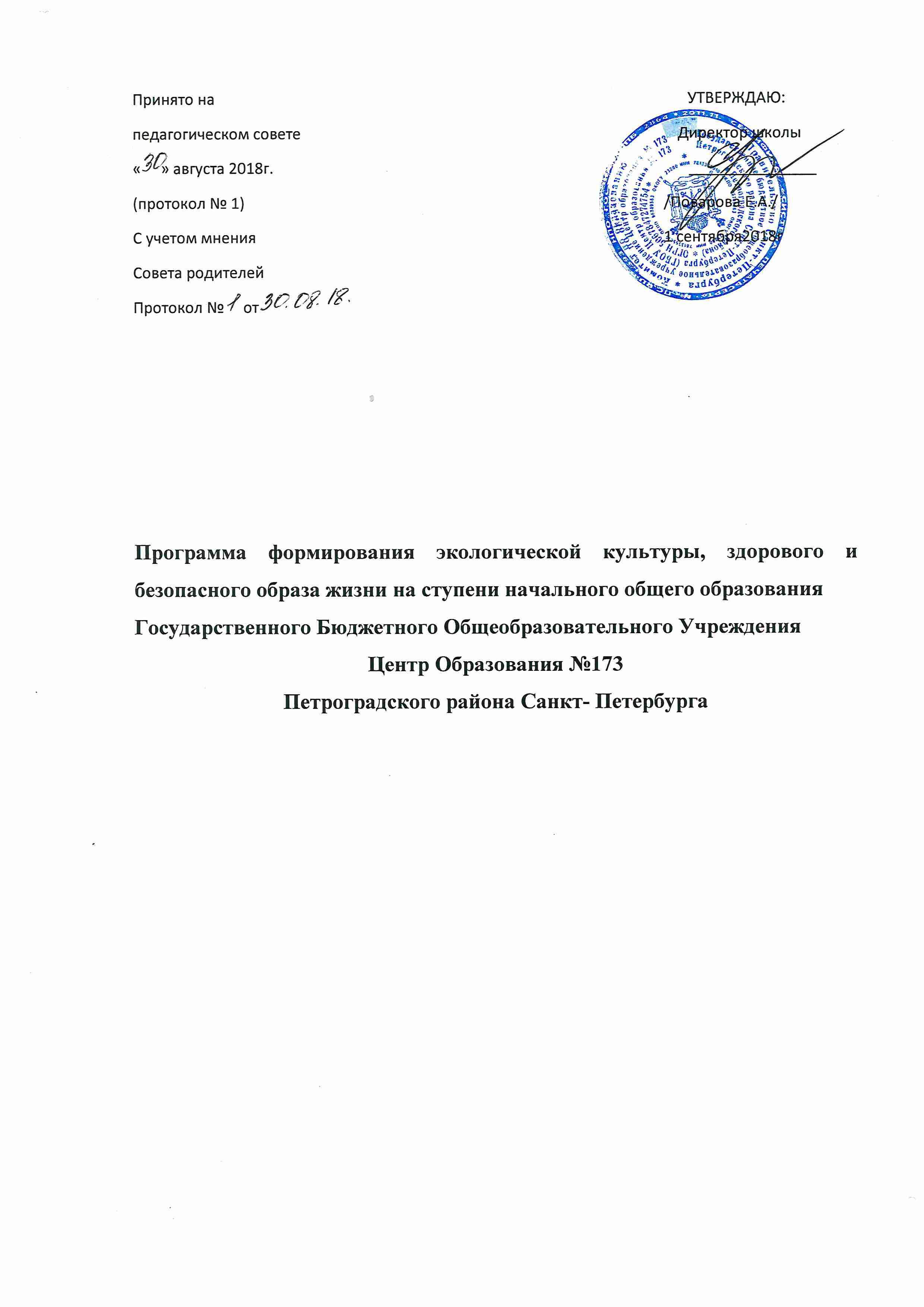 